Глава III ЗАЗЕРКАЛЬНЫЕ НАСЕКОМЫЕПрежде всего, конечно, нужно было оглядеться и познакомиться со страной, по которой ей предстояло путешествовать.– Совсем как на уроке географии, – подумала Алиса, поднимаясь на цыпочки, чтобы заглянуть подальше. – Главные реки? Никаких. Главные горы? Всего одна – и я на ней стою. Как она называется? По-моему, никак. Главные города?.. Ой, кто это там? Вьются, словно пчелиный рой… Только, конечно, пчел на таком расстоянии не увидишь…Она замолчала и стала смотреть на загадочных насекомых, которые кружили над цветами, погружая в них хоботки.– Совсем как настоящие пчелы, – подумала Алиса.Конечно, это были совсем не пчелы; по правде говоря, это были слоны, в чем Алиса очень скоро убедилась. У нее прямо дух захватило от этого открытия.– А какие там огромные, должно быть, цветы! – размышляла Алиса. – Словно дом, только без крыши и на стебле! А сколько меду! Подойду-ка я поближе… Нет, лучше подожду…Она начала было спускаться с холма, но вдруг оробела и остановилась.– Прежде, чем туда идти, нужно запастись хорошей веткой, чтобы отмахиваться от слонов, – оправдывалась она перед собой. – А как будет смешно, когда меня спросят дома, как мне здесь понравилось, и я скажу: «Очень приятная была прогулка, только… – тут она тряхнула головой (такая уж у нее была привычка!), – только было жарко и пыльно, и слоны докучали!»– Спущусь-ка я в другую сторону, – проговорила она, помолчав, – а к слонам пойду попозже. Мне ведь нужно поскорее попасть на третью линию!С этими словами она сбежала с холма и перепрыгнула через первый из шести ручейков.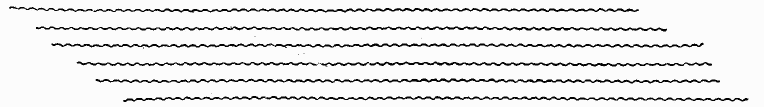 – Ваши билеты! – сказал Контролер, всовывая голову в окошко.Все тут же предъявили билеты; размером билеты были не меньше пассажиров, и в вагоне поэтому сразу стало очень тесно.– Та-ак, – протянул Контролер и сердито взглянул на Алису. – А где твой билет, девочка?И все хором закричали («Словно припев в песне», – промелькнуло у Алисы в голове):– Не задерживай его, девочка! Знаешь, сколько стоит его время? Тысячу фунтов – одна минута!– К сожалению, у меня нет билета, – испуганно сказала Алиса. – Там, где я села, не было кассы…И хор голосов подхватил:– Там не было места для кассы! Знаешь, сколько стоит там земля? Тысячу фунтов – один дюйм!– Не оправдывайся, девочка! – сказал Контролер. – Надо было купить билет у машиниста.И снова хор голосов подхватил:– У человека, который ведет паровоз! Знаешь, сколько стоит дым от паровоза? Тысячу фунтов – одно колечко!– Лучше мне промолчать, – подумала Алиса.На этот раз, так как она не произнесла ни слова, никто ничего не сказал, но, к величайшему ее удивлению, все хором подумали (Надеюсь, ты понимаешь, что значит «думать хором», потому что мне, по правде говоря, это неясно):– Лучше промолчи! Знаешь, сколько стоит разговор? Тысячу фунтов – одно слово!– Сегодня мне всю ночь будет сниться тысяча фунтов! – подумала Алиса.А Контролер все это время внимательно ее разглядывал – сначала в телескоп, потом в микроскоп и, наконец, в театральный бинокль. Наконец, он сказал:– И вообще ты едешь не в ту сторону!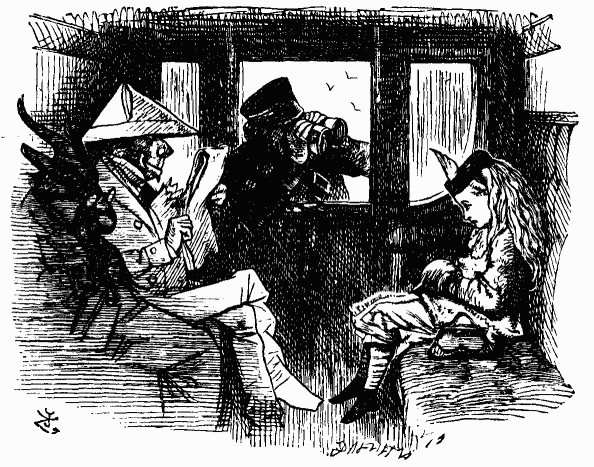 Опустил окно и ушел.Господин, сидевший напротив (одет он был в белую бумагу), произнес:– Такая маленькая девочка должна знать, в какую сторону она едет, даже если она не знает, как ее зовут!Козел, сидевший рядом с господином в белом, закрыл глаза и громко сказал:– Она должна знать, как пройти в кассу, даже если она не умеет читать!Рядом с Козлом сидел Жук (это был очень странный вагон, битком набитый пассажирами), и, так как говорить здесь, судя по всему, полагалось по очереди, он сказал:– Придется отправить ее обратно с багажом.Алисе не видно было, кто сидит за Жуком, она только услышала хриплый голос:– Пусть пересядет на другой…Тут голос закашлялся и замолк.– Что это у него? Грипп? – подумала Алиса.И тотчас же тоненький голосок прошептал ей прямо в ухо:– Из этого вышла бы неплохая шутка: «Коль хрип – так грипп…» или еще что-нибудь в таком же духе…